BORGERS LIVSHISTORIE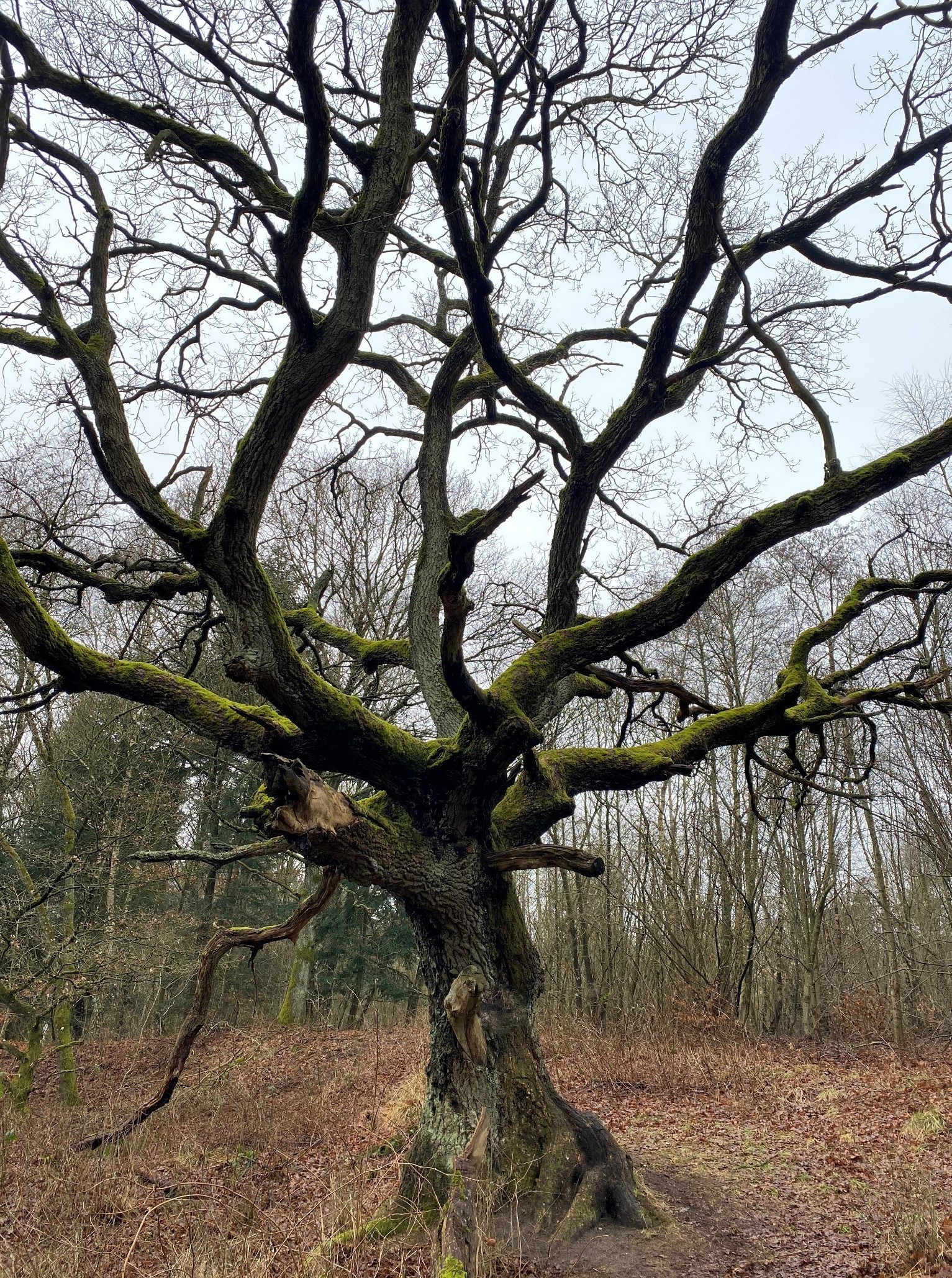 - MED FOKUS PÅ DEN FAGLIGE HISTORIEFORORDTil dig, der arbejder med borgeres faglige livshistorie.Mange mennesker med psykisk funktionsnedsættelse kender ikke deres historie. Både unge og ældre kan på forskellig vis være udfordret i at holde fast i erindringer, oplevelser og dermed viden om, hvor de kommer fra, og hvem de er. Mange har haft mange skiftende omsorgspersoner gennem livet og måske også mange forskellige hjem, hvorfor historien om dem selv kan være svær at holde fast i uden hjælp. Man kan sige, at disse mennesker bliver ”historieløse”, hvis ikke der tages ansvar for at dokumentere og validere deres liv. Livshistorien er identitetsstøttende og hjælper med at bygge bro mellem fortid, nutid og fremtid. Livshistorien understøtter såvel fornemmelsen af mening og sammenhæng i livet som fornemmelsen af, ”hvem jeg er”.En borgers livshistorie består af 2 dele, nemlig: Borgerens personlige historie – som borgeren selv har adgang til i form af billedmapper, genstande, lydklip, videoklip mv. Borgerens faglige historie – hvor personalet har adgang til viden, der indsamles om borger, og som bruges til at give personalet mulighed for at forstå borger bedre. Den ene livshistoriedel bør ikke laves uden den anden, da de supplerer hinanden.Dette hæfte understøtter arbejdet med den faglige livshistorie, der er struktureret i følgende 5 hoveddele: Anamnese (fagligt overblik)Livslinjen (borgers kronologi)”fortiden”, hvor der er fokus på livets begyndelse, familie, venner, relationer og aktiviteter frem til i dag ”nutiden”, hvor der er fokus på, ”hvem jeg er” i dag. ”fremtiden”, hvor der kan arbejdes med ønsker, håb og drømme. Det samlede materiale kan munde ud i en fortidsbog, en nutidsbog og en fremtidsbog, som bliver en del af den personlige livshistorie. Oplysningerne kan også sammenskrives til en sammenhængende fortælling om borgers liv. Denne kan bruges af personalegruppen, men kan også læses højt for borgeren. Endelig kan materialet ligeledes bruges til inspiration til interviewguide til de pårørende, som ofte har meget relevant viden og mange erindringer om borgerens liv, som kan bidrage til historien. Borgerens liv er nu dokumenteret og gemt og til fremtidens personale.I arbejdet er det afgørende at gøre sig forskellige etiske overvejelser. Hvordan sikres overholdelse af GDPR? Hvordan kan borgeren inddrages, så det bliver borgers historie og ikke personalets? Hvem bestemmer, hvad der skal lægges vægt på? Hvordan er balancen mellem gode og svære begivenheder i livshistorien? Osv.Rigtig god fornøjelse VISS – Videnscenter Sølund Skanderborg, 2021 AnamnesePersonlige oplysninger:LivslinjeLivslinjens højdepunkterLivslinjens højdepunkter (fortsat)Livslinje i prosaSmå historierMin fortidHøjdepunkter i mit liv frem til i dag (årstal)Min fortid (- fra faglig til personlig historie)Nuet (årstal)Mig, min familie og vennerInteresserVigtigt at vide om migNår jeg har det sværtKroppenSådan forstår jeg mit handicap … DødenNuet (- fra faglig til personlig historie)Fremtiden (- fra faglig til personlig historie)Hvad vil jeg gerne nåFremtiden (personligt)Persondatabeskyttelsesloven (GDPR)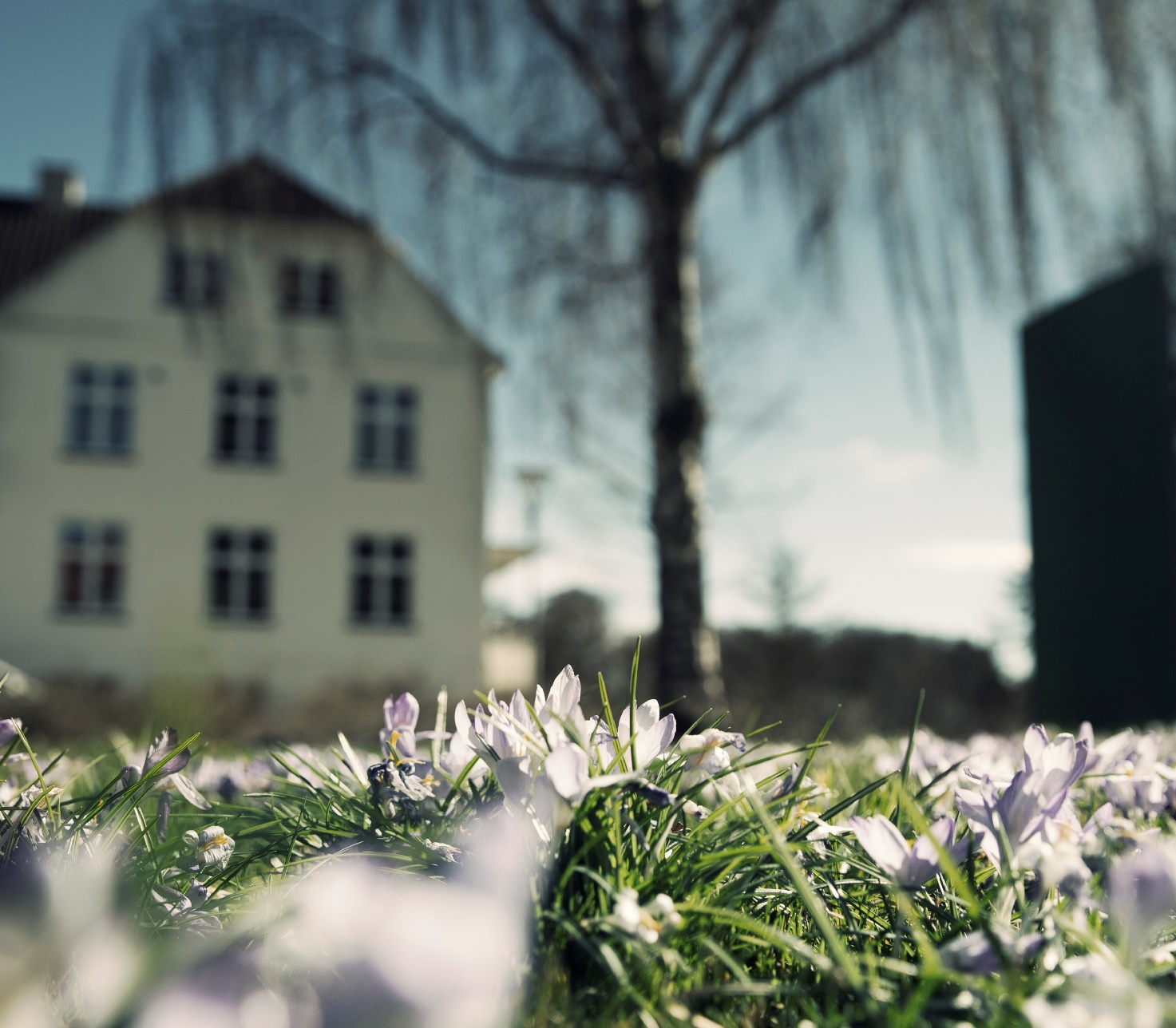 VISS – Videnscenter Sølund Skanderborg
Dyrehaven 10 C . 8660 Skanderborg
T 8794 8030 . E viss@skanderborg.dk . W www.viss.dk NavnGraviditet, fødsel og de tidlige år Vigtige pårørendeKognitionsniveau/udviklingsalder Værge m.m.PsykiatriMisbrug Diagnose, medicin og hjælpemidlerKriminalitet Øvrige udredningerUddannelse og beskæftigelseVigtige samarbejdspartnereUdfyldt af:Dato:ÅrstalRelationer og begivenheder   Borgers mening
     ÅrstalRelationer og begivenheder   Borgers mening
     Jeg blev født i (årstal) i (by)Mine forældreMine søskendeMennesker, der har været vigtige for mig Mennesker, jeg har mistet (på grund af dødsfald, men det kan også være mennesker, der ikke længere er tilstede i borgers liv, det kan være familie, venner eller personaler. Det er vigtigt at være opmærksom på, hvordan der er blevet talt med borger om disse tab)Steder, jeg har boet Skoler, jeg har gået påArbejde/dagtilbud, jeg har haftVigtige begivenheder i mit livRejser, jeg har været påHer bor jeg …Min familie består af …Mine venner og mennesker, jeg holder af …Når jeg får besøg, har jeg brug for Jeg er god til at …Jeg er god til at …Interesser, som er eller har været vigtige for mig …Aktiviteter, som jeg gerne vil deltage i …I hverdagen holder jeg af at …I weekenden holder jeg af at …Højtider, der er vigtige for mig … Jeg kommunikerer ved at …Jeg bliver glad, når …Når jeg har brug for omsorg, kan jeg godt lide at …Jeg holder af at lytte til …Jeg holder af at se …Særlige stimuli, der giver mig ro …Mad, jeg elsker …Mad, jeg ikke bryder mig om …Dyr, jeg holder af …Mit kæreste eje …Du kan se, jeg er urolig, når …Når jeg er urolig, hjælper det nogle gange at …Det er svært for mig at …Du kan bedst hjælpe mig ved at …Mine vaner i forhold til fx søvn, pauser, …Min seksualitet …Sådan kan jeg bedst lide at blive rørt ved (fx aet på ryggen, dybe tryk, let massage, kram m.m.)Færdigheder jeg har mistet …Jeg bruger disse ord i forhold til min funktionsnedsættelse …Hvis jeg selv skulle sige det, hvorfor har jeg så brug for hjælp?Mennesker, jeg har mistet (på grund af dødsfald, men det kan også være mennesker, der ikke længere er tilstede i borgers liv, det kan være familie, venner eller personaler)Der er talt med mig om døden på den måde, at …Jeg drømmer om, at … Jeg håber, at …Jeg ville ønske, at …Jeg frygter, at … Jeg vil gerne lære at … Når jeg bliver gammel …